РОССИЙСКАЯ ФЕДЕРАЦИЯ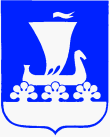 АДМИНИСТРАЦИЯ МУНИЦИПАЛЬНОГО ОБРАЗОВАНИЯКИРИШСКИЙ МУНИЦИПАЛЬНЫЙ РАЙОНЛЕНИНГРАДСКОЙ ОБЛАСТИПОСТАНОВЛЕНИЕ30 марта 2020 года № 578В соответствии со ст. 179 Бюджетного кодекса Российской Федерации, Порядком формирования, реализации и оценки эффективности муниципальных программ муниципального образования Киришский муниципальный район Ленинградской области, муниципального образования Киришское городское поселение Киришского муниципального района Ленинградской области, утвержденным постановлением администрации Киришского муниципального района от 31.07.2015 № 1586, администрация Киришского муниципального района, действующая от имени Киришского городского поселения, ПОСТАНОВЛЯЕТ:Внести в муниципальную программу «Стимулирование экономической активности Киришского городского поселения», утвержденную постановлением администрации муниципального образования Киришский муниципальный район Ленинградской области от 08.11.2017 № 2697 (далее – Программа) следующие изменения:В Паспорте Программы строку «Финансовое обеспечение программы, 
в т.ч. по годам реализации» изложить в следующей редакции:«»;В паспорте подпрограммы «Развитие малого, среднего предпринимательства 
и потребительского рынка» Программы строку «Финансовое обеспечение подпрограммы, 
в т.ч. по годам реализации» изложить в следующей редакции:«»;В паспорте подпрограммы «Социально-экономическое развитие территории» Программы строку «Финансовое обеспечение подпрограммы, в т.ч. по годам реализации» изложить в следующей редакции:«»;В паспорте подпрограммы «Обеспечение благоприятного инвестиционного климата» Программы:строку «Сроки реализации подпрограммы» изложить в следующей редакции:«»;строку «Финансовое обеспечение подпрограммы, в т.ч. по годам реализации» изложить в следующей редакции:«»;Раздел 4 подпрограммы «Обеспечение благоприятного инвестиционного климата» Программы изложить в новой редакции:«4.	Сроки реализации подпрограммыСрок реализации подпрограммы: 2019 - 2020 год.»;В приложении № 1 к Программе строку 3.1 изложить в новой редакции:«»;В приложении № 2 к Программе строку 13 изложить в новой редакции:«»;Приложение № 4 к Программе изложить в новой редакции согласно приложению к настоящему постановлению. 2.	Комитету по местному самоуправлению, межнациональным отношениям 
и организационной работе опубликовать настоящее постановление в газете «Киришский факел» (без приложений к нему), опубликовать полный текст постановления 
с приложениями в сетевом издании «Киришский факел», а также разместить на официальном сайте администрации Киришского муниципального района.3.	Контроль за исполнением настоящего постановления возложить 
на исполняющего обязанности заместителя главы администрации по экономическим вопросам Федорова М.В.Настоящее постановление вступает в силу после его официального опубликования.Глава администрации								      О.Г.ДмитриевПриложение к постановлению 
от 30.03.2020 № 578Приложение № 4к муниципальной программеПлан реализации муниципальной программы «Стимулирование экономической активности Киришского городского поселения»*- в том числе 185,12 тыс. руб. – объем финансового обеспечения за счет неисполненных бюджетных обязательств 2017 года (не учитывается в общем объеме финансирования муниципальной программы)**- в том числе 193,27 тыс. руб. – объем финансового обеспечения за счет неисполненных бюджетных обязательств 2018 года (не учитывается в общем объеме финансирования муниципальной программы)***- в том числе 1750,00 тыс. руб. – объем финансового обеспечения за счет неисполненных бюджетных обязательств 2019года (не учитывается в общем объеме финансирования муниципальной программы)Финансовое обеспечение программы, в т.ч. по годам реализации59 537,94 - тыс. руб., в т.ч.:2018 год – 12 877,41 тыс. руб.;2019 год – 17 073,66 тыс. руб.;2020 год – 15 856,20 тыс. руб.;2021 год – 13 730,67 тыс. руб.Финансовое обеспечение подпрограммы, в т.ч. по годам реализации18 987,62 - тыс. руб., в т.ч.:2018 год – 4 557,98 тыс. руб.;2019 год – 4 650,00 тыс. руб.;2020 год – 4 756,64 тыс. руб.;год – 5 023,00 тыс. руб.Финансовое обеспечение подпрограммы, в т.ч. по годам реализации38 800,32 тыс. руб., в т.ч.:2018 год – 8 319,43 тыс. руб.;2019 год – 10 673,66 тыс. руб.;2020 год – 11 099,56 тыс. руб.;2021 год – 8 707,67 тыс. руб.Сроки реализации подпрограммы2019-2020 годФинансовое обеспечение подпрограммы, в т.ч. по годам реализации1 750,00 тыс. руб., в т.ч.:2019 год – 1 750,00 тыс. руб.;2020 год – 0,00 тыс. руб.3.1Актуализация генерального плана Киришского городского поселенияОтдел архитектуры администрации Киришского муниципального района20192020Отсутствие актуализированного генерального плана Киришского городского поселенияАктуализированный генеральный план Киришского городского поселения13Актуализированный генеральный план Киришского городского поселенияединица0-11-№ п/пНаименование муниципальной программы, подпрограммы, основного мероприятияНаименование муниципальной программы, подпрограммы, основного мероприятияОтветственный за реализацию мероприятия соисполнительСрок реализацииСрок реализацииГоды реализацииПланируемые объемы финансирования(тыс. рублей в ценах соответствующих лет)Планируемые объемы финансирования(тыс. рублей в ценах соответствующих лет)Планируемые объемы финансирования(тыс. рублей в ценах соответствующих лет)Планируемые объемы финансирования(тыс. рублей в ценах соответствующих лет)Планируемые объемы финансирования(тыс. рублей в ценах соответствующих лет)№ п/пНаименование муниципальной программы, подпрограммы, основного мероприятияНаименование муниципальной программы, подпрограммы, основного мероприятияОтветственный за реализацию мероприятия соисполнительСрок реализацииСрок реализацииГоды реализациивсегов том числев том числев том числев том числе№ п/пНаименование муниципальной программы, подпрограммы, основного мероприятияНаименование муниципальной программы, подпрограммы, основного мероприятияОтветственный за реализацию мероприятия соисполнительНачало реализацииКонец реализацииГоды реализациифедеральный бюджетобластной бюджет Ленинградской областиБюджет Киришского городского поселенияпрочие источники12234567891011Муниципальная программа «Стимулирование экономической активности Киришского городского поселения»Муниципальная программа «Стимулирование экономической активности Киришского городского поселения»Муниципальная программа «Стимулирование экономической активности Киришского городского поселения»20182021201812877,410,000,0012877,410,00Муниципальная программа «Стимулирование экономической активности Киришского городского поселения»Муниципальная программа «Стимулирование экономической активности Киришского городского поселения»Муниципальная программа «Стимулирование экономической активности Киришского городского поселения»20182021201917073,660,000,0017073,660,00Муниципальная программа «Стимулирование экономической активности Киришского городского поселения»Муниципальная программа «Стимулирование экономической активности Киришского городского поселения»Муниципальная программа «Стимулирование экономической активности Киришского городского поселения»20182021202015856,200,000,0015856,200,00Муниципальная программа «Стимулирование экономической активности Киришского городского поселения»Муниципальная программа «Стимулирование экономической активности Киришского городского поселения»Муниципальная программа «Стимулирование экономической активности Киришского городского поселения»20182021202113730,670,000,0013730,670,00ИтогоИтогоИтогоИтогоИтогоИтого59537,940,000,0059537,940,001Подпрограмма «Развитие малого, среднего предпринимательства и потребительского рынка»Подпрограмма «Развитие малого, среднего предпринимательства и потребительского рынка»Подпрограмма «Развитие малого, среднего предпринимательства и потребительского рынка»2018202120184557,980,000,004557,980,001Подпрограмма «Развитие малого, среднего предпринимательства и потребительского рынка»Подпрограмма «Развитие малого, среднего предпринимательства и потребительского рынка»Подпрограмма «Развитие малого, среднего предпринимательства и потребительского рынка»2018202120194650,000,000,004650,000,001Подпрограмма «Развитие малого, среднего предпринимательства и потребительского рынка»Подпрограмма «Развитие малого, среднего предпринимательства и потребительского рынка»Подпрограмма «Развитие малого, среднего предпринимательства и потребительского рынка»2018202120204756,640,000,004756,640,001Подпрограмма «Развитие малого, среднего предпринимательства и потребительского рынка»Подпрограмма «Развитие малого, среднего предпринимательства и потребительского рынка»Подпрограмма «Развитие малого, среднего предпринимательства и потребительского рынка»2018202120215023,000,000,005023,000,00ИтогоИтогоИтогоИтогоИтогоИтого18987,620,000,0018987,620,001.1Информационная, консультационная и образовательная поддержка субъектов малого и среднего предпринимательстваКомитет экономического развития и инвестиционной деятельности администрации Киришского муниципального районаКомитет экономического развития и инвестиционной деятельности администрации Киришского муниципального района2018202120184557,980,000,004557,980,001.1Информационная, консультационная и образовательная поддержка субъектов малого и среднего предпринимательстваКомитет экономического развития и инвестиционной деятельности администрации Киришского муниципального районаКомитет экономического развития и инвестиционной деятельности администрации Киришского муниципального района2018202120194650,000,000,004650,000,001.1Информационная, консультационная и образовательная поддержка субъектов малого и среднего предпринимательстваКомитет экономического развития и инвестиционной деятельности администрации Киришского муниципального районаКомитет экономического развития и инвестиционной деятельности администрации Киришского муниципального района2018202120204227,000,000,004227,000,001.1Информационная, консультационная и образовательная поддержка субъектов малого и среднего предпринимательстваКомитет экономического развития и инвестиционной деятельности администрации Киришского муниципального районаКомитет экономического развития и инвестиционной деятельности администрации Киришского муниципального района2018202120215023,000,000,005023,000,001.1Информационная, консультационная и образовательная поддержка субъектов малого и среднего предпринимательстваКомитет экономического развития и инвестиционной деятельности администрации Киришского муниципального районаКомитет экономического развития и инвестиционной деятельности администрации Киришского муниципального района20182021Итого18457,980,000,0018457,980,001.2Имущественная поддержка субъектов малого и среднего предпринимательстваКомитет по управлению муниципальным имуществом администрации Киришского муниципального районаКомитет по управлению муниципальным имуществом администрации Киришского муниципального района2018202120180,000,000,000,000,001.2Имущественная поддержка субъектов малого и среднего предпринимательстваКомитет по управлению муниципальным имуществом администрации Киришского муниципального районаКомитет по управлению муниципальным имуществом администрации Киришского муниципального района2018202120190,000,000,000,000,001.2Имущественная поддержка субъектов малого и среднего предпринимательстваКомитет по управлению муниципальным имуществом администрации Киришского муниципального районаКомитет по управлению муниципальным имуществом администрации Киришского муниципального района2018202120200,000,000,000,000,001.2Имущественная поддержка субъектов малого и среднего предпринимательстваКомитет по управлению муниципальным имуществом администрации Киришского муниципального районаКомитет по управлению муниципальным имуществом администрации Киришского муниципального района2018202120210,000,000,000,000,001.2Имущественная поддержка субъектов малого и среднего предпринимательстваКомитет по управлению муниципальным имуществом администрации Киришского муниципального районаКомитет по управлению муниципальным имуществом администрации Киришского муниципального района20182021Итого0,000,000,000,000,001.3Организация и проведение ярмарочных мероприятийКомитет экономического развития и инвестиционной деятельности администрации Киришского муниципального районаКомитет экономического развития и инвестиционной деятельности администрации Киришского муниципального района2019202120190,000,000,000,000,001.3Организация и проведение ярмарочных мероприятийКомитет экономического развития и инвестиционной деятельности администрации Киришского муниципального районаКомитет экономического развития и инвестиционной деятельности администрации Киришского муниципального района201920212020529,640,000,00529,640,001.3Организация и проведение ярмарочных мероприятийКомитет экономического развития и инвестиционной деятельности администрации Киришского муниципального районаКомитет экономического развития и инвестиционной деятельности администрации Киришского муниципального района2019202120210,000,000,000,000,001.3Организация и проведение ярмарочных мероприятийКомитет экономического развития и инвестиционной деятельности администрации Киришского муниципального районаКомитет экономического развития и инвестиционной деятельности администрации Киришского муниципального района20192021Итого529,640,000,00529,640,002Подпрограмма «Социально-экономическое развитие территории»Подпрограмма «Социально-экономическое развитие территории»Подпрограмма «Социально-экономическое развитие территории»2018202120188319,430,000,008319,430,002Подпрограмма «Социально-экономическое развитие территории»Подпрограмма «Социально-экономическое развитие территории»Подпрограмма «Социально-экономическое развитие территории»20182021201910673,660,000,0010673,660,002Подпрограмма «Социально-экономическое развитие территории»Подпрограмма «Социально-экономическое развитие территории»Подпрограмма «Социально-экономическое развитие территории»20182021202011099,560,000,0011099,560,002Подпрограмма «Социально-экономическое развитие территории»Подпрограмма «Социально-экономическое развитие территории»Подпрограмма «Социально-экономическое развитие территории»2018202120218707,670,000,008707,670,00ИтогоИтогоИтогоИтогоИтогоИтого38800,320,000,0038800,320,002.1Обеспечение доступности бытовых услуг для населенияОбеспечение доступности бытовых услуг для населенияКомитет экономического развития и инвестиционной деятельности администрации Киришского муниципального района2018202120185983,680,000,005983,680,002.1Обеспечение доступности бытовых услуг для населенияОбеспечение доступности бытовых услуг для населенияКомитет экономического развития и инвестиционной деятельности администрации Киришского муниципального района2018202120198672,610,000,008672,610,002.1Обеспечение доступности бытовых услуг для населенияОбеспечение доступности бытовых услуг для населенияКомитет экономического развития и инвестиционной деятельности администрации Киришского муниципального района2018202120209053,330,000,009053,330,002.1Обеспечение доступности бытовых услуг для населенияОбеспечение доступности бытовых услуг для населенияКомитет экономического развития и инвестиционной деятельности администрации Киришского муниципального района2018202120216442,160,000,006442,160,002.1Обеспечение доступности бытовых услуг для населенияОбеспечение доступности бытовых услуг для населенияКомитет экономического развития и инвестиционной деятельности администрации Киришского муниципального района20182021Итого30151,780,000,0030151,780,002.2Обеспечение равной доступности общественного автомобильного транспорта, осуществляющего регулярные пассажирские перевозки по муниципальным маршрутамОбеспечение равной доступности общественного автомобильного транспорта, осуществляющего регулярные пассажирские перевозки по муниципальным маршрутамКомитет экономического развития и инвестиционной деятельности администрации Киришского муниципального района2018202120182520,870,000,002520,87*0,002.2Обеспечение равной доступности общественного автомобильного транспорта, осуществляющего регулярные пассажирские перевозки по муниципальным маршрутамОбеспечение равной доступности общественного автомобильного транспорта, осуществляющего регулярные пассажирские перевозки по муниципальным маршрутамКомитет экономического развития и инвестиционной деятельности администрации Киришского муниципального района2018202120192194,330,000,002194,33**0,002.2Обеспечение равной доступности общественного автомобильного транспорта, осуществляющего регулярные пассажирские перевозки по муниципальным маршрутамОбеспечение равной доступности общественного автомобильного транспорта, осуществляющего регулярные пассажирские перевозки по муниципальным маршрутамКомитет экономического развития и инвестиционной деятельности администрации Киришского муниципального района2018202120202046,230,000,002046,230,002.2Обеспечение равной доступности общественного автомобильного транспорта, осуществляющего регулярные пассажирские перевозки по муниципальным маршрутамОбеспечение равной доступности общественного автомобильного транспорта, осуществляющего регулярные пассажирские перевозки по муниципальным маршрутамКомитет экономического развития и инвестиционной деятельности администрации Киришского муниципального района2018202120212265,510,000,002265,510,002.2Обеспечение равной доступности общественного автомобильного транспорта, осуществляющего регулярные пассажирские перевозки по муниципальным маршрутамОбеспечение равной доступности общественного автомобильного транспорта, осуществляющего регулярные пассажирские перевозки по муниципальным маршрутамКомитет экономического развития и инвестиционной деятельности администрации Киришского муниципального района20182021Итого9026,940,000,009026,940,003Подпрограмма «Обеспечение благоприятного инвестиционного климата»Подпрограмма «Обеспечение благоприятного инвестиционного климата»Подпрограмма «Обеспечение благоприятного инвестиционного климата»2019202020191750,000,000,001750,000,003Подпрограмма «Обеспечение благоприятного инвестиционного климата»Подпрограмма «Обеспечение благоприятного инвестиционного климата»Подпрограмма «Обеспечение благоприятного инвестиционного климата»2019202020200,000,000,000,000,003Подпрограмма «Обеспечение благоприятного инвестиционного климата»Подпрограмма «Обеспечение благоприятного инвестиционного климата»Подпрограмма «Обеспечение благоприятного инвестиционного климата»20192020Итого1750,000,000,001750,000,00ИтогоИтогоИтогоИтогоИтогоИтого1750,000,000,001750,000,003.1Актуализация генерального плана Киришского городского поселенияАктуализация генерального плана Киришского городского поселенияОтдел архитектуры администрации Киришского муниципального района2019202020191750,000,000,001750,000,003.1Актуализация генерального плана Киришского городского поселенияАктуализация генерального плана Киришского городского поселенияОтдел архитектуры администрации Киришского муниципального района2019202020201750,000,000,001750,00***0,003.1Актуализация генерального плана Киришского городского поселенияАктуализация генерального плана Киришского городского поселенияОтдел архитектуры администрации Киришского муниципального района20192020Итого1750,000,000,001750,000,00